PENGARUH PENGAWASAN TERHADAP KINERJA PEGAWAI KOMISI PEMILIHAN UMUM PROVINSI JAWA BARATSKRIPSIDiajukan untuk Memenuhi Salah Satu SyaratDalam Menempuh Ujian Sarjana Program Strata Satu (S1)Jurusan Ilmu Administrasi PublikOleh :Muhammad Khaerul UmamNIM. 162010215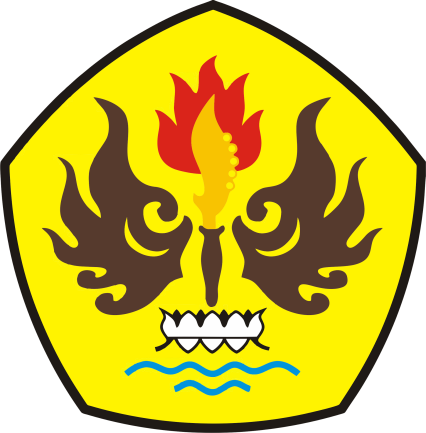 FAKULTAS ILMU SOSIAL DAN ILMU POLITIKUNIVERSITAS PASUNDANBANDUNG2020